Johnstown Planning Board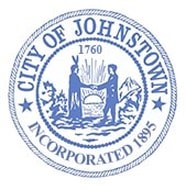 Council Chambers, City HallTuesday, January 2, 2024 @ 4:00 p.m.AGENDACALL MEETING TO ORDERAPPROVE MINUTES November 7, 2023DISCUSSIONZoningComprehensive PlanADJOURN